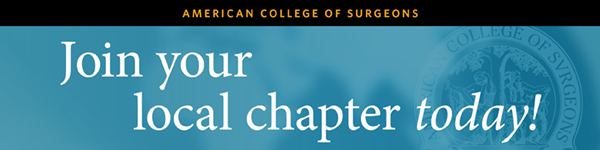 Dear Dr. xx,As role in chapter of the xx Chapter, I would like to take this opportunity to remind you that the xx Chapter is your American College of Surgeons (ACS) home at the local level and that we are working hard on your behalf. The chapter name is an active group of surgeons committed to offering our members valuable benefits at the local level. These benefits include pick those that apply to your chapter:   Advocacy: Opportunities to participate in advocacy activities at the state and federal levels that impact the practicing surgeon and patientsContinuing education: Convenient educational meetings and local CMENetworking: Networking opportunities that enable members to build strong professional relationships with surgical peers who can serve as FACS references when applying for ACS FellowshipLeadership opportunities: Leadership opportunities within the chapter council that can translate to future leadership roles within the CollegeVolunteerism: Occasions to give back to the profession through volunteerism, both domestically and internationallyMentoring: A forum to engage and mentor young surgeons, trainees, and medical students.[list any other benefits unique to your chapter]On behalf of the insert chapter name, we strongly encourage you to join our chapter and learn more about how we can enhance your membership in the ACS. Visit our website at URL or contact name of Executive Director at phone number or by email to join today. I look forward to seeing you at upcoming chapter events. Sincerely, Name Role, chapter name